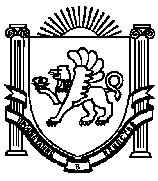 РЕСПУБЛИКА КРЫМ                                                                                                                                                               НИЖНЕГОРСКИЙ РАЙОН                                                                                                        ИЗОБИЛЬНЕНСКИЙ СЕЛЬСКИЙ СОВЕТ31 - я внеочередная сессия  2-го созыва28 июля 2022 года                           РЕШЕНИЕ №  3                           с.ИзобильноеОб утверждении Положения об осуществленииэкологического просвещения, организацииэкологического воспитания и формированияэкологической культуры в области обращенияс твердыми коммунальными отходамиВ соответствии с Федеральным законом от 10.01.2002 № 7-ФЗ «Об охране окружающей среды», Федеральным законом от 24.06.1998 № 89-ФЗ «Об отходах производства и потребления», Федеральным законом от 06.10.2003 № 131-ФЗ «Об общих принципах организации местного самоуправления в Российской Федерации», Уставом муниципального образования Изобильненского  сельского поселения Нижнегорского района Республики Крым в целях реализации полномочий по осуществлению экологического просвещения, а также организации экологического воспитания и формирования экологической культуры в области обращения с твердыми коммунальными отходами, Изобильненский сельский советРЕШИЛ:1. Утвердить Положение об осуществлении экологического просвещения, организации экологического воспитания и формирования экологической культуры в области обращения с твердыми коммунальными отходами
на территории Изобильненского  сельского поселения Нижнегорского района Республики Крым.        3.  Настоящее решение подлежит опубликованию (обнародованию) путем размещения на информационном стенде в здании Изобильненского сельского совета по адресу: с.Изобильное пер.Центральный,15 и на официальном сайте администрации по адресу izobilnoe-sp.ru.         4. Настоящее решение вступает в силу со дня его официального опубликования (обнародования)4. Контроль за выполнением настоящего решения оставляю за собой.Председатель Изобильненского  сельского совета –глава администрации Изобильненского  сельского поселения                                               Л.Г.Назарова                 	                                                                                                                   ПРИЛОЖЕНИЕК решению 31-й внеочередной сессииИзобильненского  сельского советаНижнегорского района Республики Крымот 28 июля 2022 года № 3Положениеоб осуществлении экологического просвещения, организацииэкологического воспитания и формирования экологической культуры
в области обращения с твердыми коммунальными отходами на территории Изобильненского  сельского поселения Нижнегорского района Республики КрымI. Общие положения1. Настоящее Положение разработано в целях реализации полномочий
по осуществлению экологического просвещения, организации экологического воспитания и формирования экологической культуры в области обращения
с твердыми коммунальными отходами и устанавливает порядок разработки
и реализации комплекса мероприятий по осуществлению экологического просвещения, а также организации экологического воспитания и формирования экологической культуры в области обращения с твердыми коммунальными отходами (далее – мероприятия).2. Основными целями и задачами при реализации мероприятий являются:- формирование экологической культуры и экологического сознания различных слоев населения путем просветительской деятельности; - обеспечение свободного доступа жителей Изобильненского  сельского поселения Нижнегорского района Республики Крым к экологической информации
и информации в сфере обращении с твердыми коммунальными отходами;- воспитание бережного отношения к природе и рациональному использованию природных ресурсов.II. Порядок организации и проведения мероприятий экологического просвещения, организации экологического воспитания и формирования экологической культуры в области обращения с твердыми коммунальными отходами3. Разработка и реализация мероприятий осуществляется Администрацией Изобильненского  сельского поселения Нижнегорского района Республики Крым
в соответствии с действующим законодательством в области охраны окружающей среды и обращения с отходами и настоящим Положением посредством распространения информации об экологической безопасности, состоянии окружающей среды и об использовании природных ресурсов.4. Реализация полномочий осуществляется путем организации и проведения администрацией Изобильненского  сельского поселения Нижнегорского района Республики Крым следующих мероприятий:- экологические акции, в том числе направленные на воспитание бережного отношения к природе, предотвращение вредного воздействия отходов производства и потребления на здоровье человека и окружающую среду;- теоретические и практические обучающие занятия, семинары, круглые столы, направленные на популяризацию знаний природоохранного и экологического законодательства Российской Федерации;- разработка и распространение тематических памяток, листовок, брошюр, разъясняющих правила обращения с твердыми коммунальными отходами;- размещение на информационных стендах и на официальном сайте Изобильненского  сельского поселения Нижнегорского района Республики Крым
в информационно-телекоммуникационной сети «Интернет» материалов, направленных на экологическое просвещение, экологическое воспитание, формирование экологической культуры в области обращения с твердыми коммунальными отходами;- иные мероприятия в пределах компетенции администрацией  Изобильненского  сельского поселения Нижнегорского района Республики Крым.5. К реализации мероприятий на добровольной основе могут быть привлечены природоохранные, образовательные, общественные и иные организации.